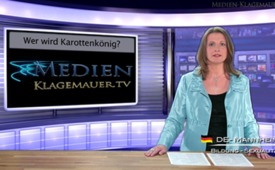 Wer wird Karottenkönig?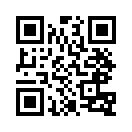 Wenn in einem Kindergarten derjenige „Karottenkönig“ wird, der am schnellsten Kondome über eine Karotte ziehen kann...Wenn in einem Kindergarten
derjenige „Karottenkönig“
wird, der am schnellsten
Kondome über eine
Karotte ziehen kann, wenn
in einer Grundschule, wie
„pro familia“ mit den Kindern
aus Knete Geschlechtsteile
formt, wenn 12-jährige
Mädchen in BRAVO getröstet
werden, weil sie noch
Jungfrau sind und beraten
werden, wie sie das ändern
können, dann läuft doch einfach
etwas grundsätzlich
schief! Doch wir lieβen nicht
allein solches stillschweigend
aufkommen, sondern
wir tolerieren auch gerade
wieder jene „Kindergartenbox“,
die durch die Bundeszentrale
für gesundheitliche
Aufklärung am Aufkommen
ist … Und was den Kindern
dort alles an sexuellen Bildern
gezeigt wird, soll dann
in der Kuschelecke auch
noch praktisch „geübt“ werden!
Wer immer solches
nicht will, unternimmt aktiv
etwas dagegen!von isQuellen:Z für Zukunft, Ausgabe 3, Febr. 2011Das könnte Sie auch interessieren:---Kla.TV – Die anderen Nachrichten ... frei – unabhängig – unzensiert ...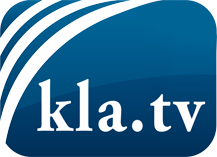 was die Medien nicht verschweigen sollten ...wenig Gehörtes vom Volk, für das Volk ...tägliche News ab 19:45 Uhr auf www.kla.tvDranbleiben lohnt sich!Kostenloses Abonnement mit wöchentlichen News per E-Mail erhalten Sie unter: www.kla.tv/aboSicherheitshinweis:Gegenstimmen werden leider immer weiter zensiert und unterdrückt. Solange wir nicht gemäß den Interessen und Ideologien der Systempresse berichten, müssen wir jederzeit damit rechnen, dass Vorwände gesucht werden, um Kla.TV zu sperren oder zu schaden.Vernetzen Sie sich darum heute noch internetunabhängig!
Klicken Sie hier: www.kla.tv/vernetzungLizenz:    Creative Commons-Lizenz mit Namensnennung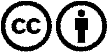 Verbreitung und Wiederaufbereitung ist mit Namensnennung erwünscht! Das Material darf jedoch nicht aus dem Kontext gerissen präsentiert werden. Mit öffentlichen Geldern (GEZ, Serafe, GIS, ...) finanzierte Institutionen ist die Verwendung ohne Rückfrage untersagt. Verstöße können strafrechtlich verfolgt werden.